Figure, Supplemental Digital Content 2: The GABARAPL1 + ATG9a mRNA combination better segregates HIV positive and HIV negative individuals into 2 groups than GABARAPL1 mRNA quantification alone.MethodsThe ability of a gene expression level to differentiate between those with or without HIV infection was evaluated using receiver operator characteristics (ROC) curve [1]. It graphically displays the sensitivity (true positive rate) and specificity (false positive rate) for various gene expression levels. It may identify the cut-points, i.e. the value of a given gene expression level where small gains in sensitivity result in large decreases in specificity (or vice versa). Classical ROC curves were made with Stat-El software.The confusion matrix, used to evaluate the accuracy of the Support Vector Machine with linear kernel (SVM) algorithm allows to build ROC curves as well (true positive = specificity, true negative = 1-specificity) [2]. The area under the ROC curve (AUC) indicates the overall ability of the gene expression level to distinguish HIV-negative donors from cART-treated HIV-positive patients (AUC of 1 represents the perfect test and 0.5 a random test).References1 	Metz CE. Basic principles of ROC analysis. Semin Nucl Med 1978; 8:283–298.2 	Pedregosa F, Varoquaux G, Gramfort A, Michel V, Thirion B, Grisel O, et al. Scikit-learn: Machine Learning in Python. Journal of Machine Learning Research 2011; 12:2825–2830.Table – Supplemental Digital Content 1: Predictive performance of 3 supervised machine learning algorithms1: SVM: Support Vector Machine (linear kernel)2: LR: Logistic Regression3: RF: Random Forest1, 2, 3: software Scikit-learn [1], a Python module integrating machine learning engines4: Mean accuracy (+/- 95% standard deviation)Learning algorithm system and cross-validation methodData set encompassed the normalized expression level of 8 different genes (GALIG, BECN1, MAP1LC3B, GABARAP, GABARAPL1, GABARAPL2, ATG9a, P62/SQSTM1) in 27 HIV-positive cART-treated patients and 40 HIV-negative donors. We have used the software Scikit-learn [1], a Python module integrating state-of-the-art machine learning engines. Three classifiers were chosen to analyse the data set: Support Vector Machine with linear kernel (SVM), Logistic Regression (LR) and Random Forest (RF). To examine the performance of the 3 prediction engines, the five-fold cross-validation method with feature normalization was used. The dataset is equally divided into 5 stratified parts. Four of them are used as training sets and the last one is used in turn, as the test set. Hence all samples in each part are selected as testing samples to test the classifier that is trained by samples in the other 4 parts. Each sample is tested once. To evaluate the performance of our prediction model, we calculated the predictive accuracy of each prediction. Using the confusion matrix, the accuracy is the ratio of all correct predictions (true positive + true negative) to the total number of cases evaluated (true positive + true negative + false positive + false negative). Reference1 	Pedregosa F, Varoquaux G, Gramfort A, Michel V, Thirion B, Grisel O, et al. Scikit-learn: Machine Learning in Python. Journal of Machine Learning Research 2011; 12:2825–2830.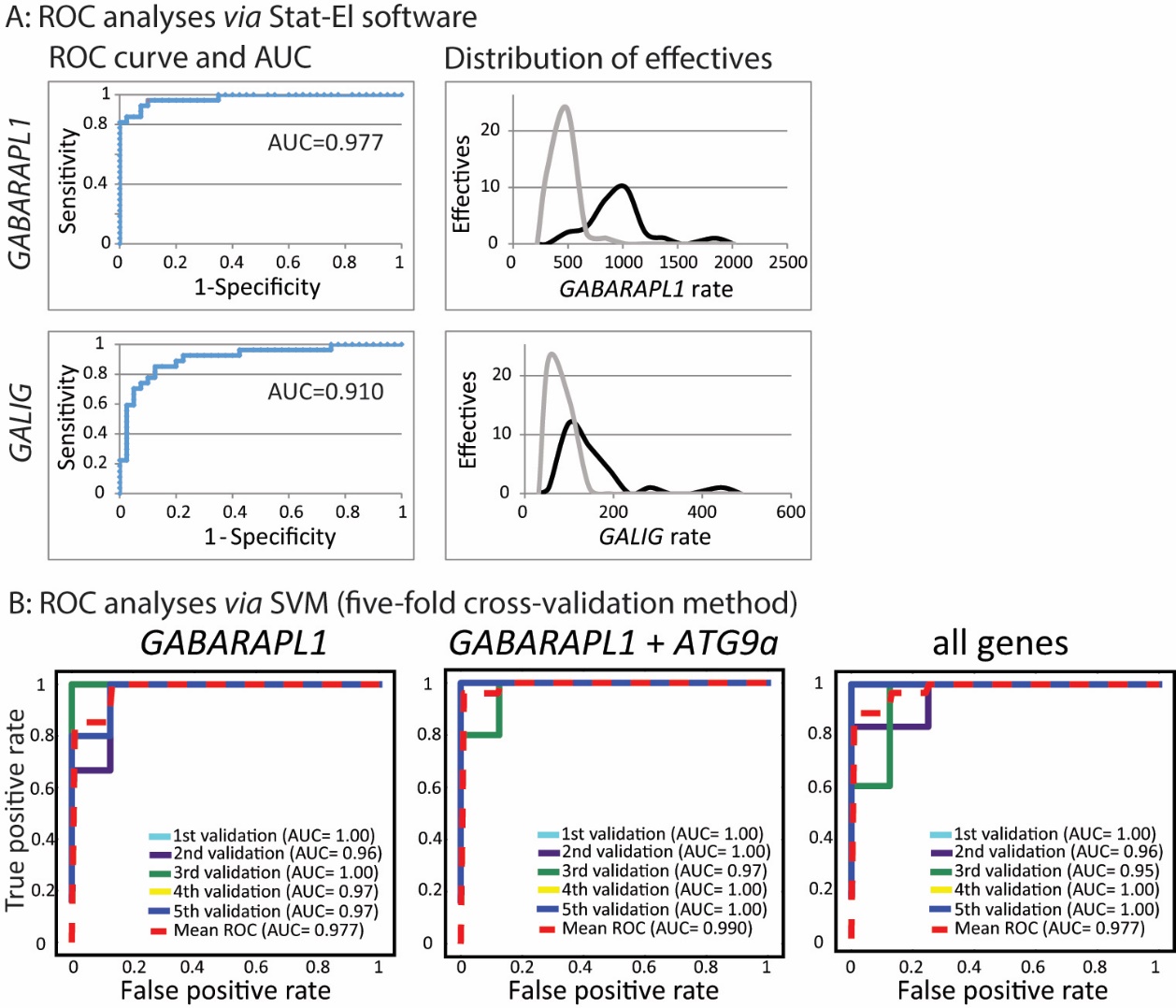 A-ROC analyses made with Stat-El software. 1st line: GABARAPL1 mRNA data, 2nd line: GALIG mRNA data. 1st column: Receiver operating characteristic (ROC) curve on HIV-positive and HIV-negative PBMC data for GABARAPL1 and GALIG mRNA copy numbers/ng of total RNA. 2nd column: distribution of effectives for HIV-positive (black line) and HIV-negative (grey line) PBMC mRNA rate (copy number/ ng of total RNA. B- ROC analyses made via the five-fold cross-validation method used to calculate the predictive accuracy of each Support Vector Machine with linear kernel (SVM) engine. “GABARAPL1”: ROC curves for GABARAPL1 alone prediction. “GABARAPL1+ATG9a”: ROC curves for the prediction of GABARAPL1 and ATG9a combination. “all genes”: ROC curves for the 8 genes included in the current study, GALIG, BECN1, MAP1LC3B, ATG9a, P62/SQSTM1, GABARAP, GABARAPL1 and GABARAPL2. The area under curve (AUC) is specified for each ROC curve.Classified dataMachine learning algorithmsGALIGATG9aMAP1LC3BGABARAPBECN1GABARAPL1GABARAPL2p62/SQSTM1p62/SQSTM1One gene testedSVM10.8094(+/-0.317)0.598(+/-0.043)0.732(+/-0.224)0.555(+/-0.201)0.643(+/-0.237)0.911(+/-0.139)0.568(+/-0.089)0.598(+/-0.043)0.598(+/-0.043)One gene testedLR20.837(+/-0.207)0.612(+/-0.046)0.718(+/-0.217)0.643(+/-0.093)0.670(+/-0.233)0.911(+/-0.139)0.568(+/-0.089)0.599(+/-0.126)0.599(+/-0.126)One gene testedRF30.777(+/-0.153)0.536(+/-0.198)0.705(+/-0.280)0.646(+/-0.326)0.643(+/-0.321)0.910(+/-0.111)0.476(+/-0.156)0.505(+/-0.141)0.505(+/-0.141)GABARAPL1+ another geneSVM0.911(+/-0.139)0.955(+/-0.074)0.896(+/-0.147)0.911(+/-0.139)0.941(+/-0.108)skip0.896(+/-0.147)0.911(+/-0.139)0.911(+/-0.139)GABARAPL1+ another geneLR0.925(+/-0.091)0.925(+/-0.091)0.911(+/-0.139)0.911(+/-0.139)0.941(+/-0.108)skip0.925(+/-0.091)0.896(+/-0.147)0.896(+/-0.147)GABARAPL1+ another geneRF0.910(+/-0.111)0.954(+/-0.075)0.925(+/-0.091)0.910(+/-0.111)0.924(+/-0.169)skip0.912(+/-0.209)0.940(+/-0.061)0.940(+/-0.061)GABARAPL1 + ATG9a+ another geneSVM0.940(+/-0.061)skip0.925(+/-0.091)0.940(+/-0.061)0.955(+/-0.074)skip0.941(+/-0.108)0.941(+/-0.108)0.925(+/-0.133)GABARAPL1 + ATG9a+ another geneLR0.940(+/-0.061)skip0.925(+/-0.091)0.925(+/-0.091)0.940(+/-0.061)skip0.941(+/-0.108)0.941(+/-0.108)0.955(+/-0.074)GABARAPL1 + ATG9a+ another geneRF0.940(+/-0.061)skip0.924(+/-0.097)0.910(+/-0.064)0.940(+/-0.115)skip0.925(+/-0.091)0.925(+/-0.091)0.924(+/-0.097)